NCRS Membership Number:  __ __ __ __ __  5 judging points given for both days participationName:  _______________________ Spouse / Guest:  ____________________ Chapter Affiliation:  _______________Address:   :  ____________________ :  __ __ ZIP:  __ __ __ __ __Home Phone:  __ __ __ – __ __ __ – __ __ __ __  Cell Phone:  __ __ __ – __ __ __ – __ __ __ __E-Mail:  __ __ __ __ __ __ __ __ __ __ __ __ __ __ __ __ @ __ __ __ __ __ __ __ __ __ __ • __ __ __ Event Schedule – Friday June 7, 2019     5:00pm – 7:00pm Registration and OPS judging    7:00pm Judging School Saturday, June 8, 2019     7:30 am – 9:00 am Registration & Ops judging – 9:00 am Owners and Judges Meeting – 12:00 pm Lunch    9:15 am – 3:00 pm Flight Judging – 3:30 pm Awards – Note:  Cars Must Be OPS Judged Before Entry Event Registration (Please Check and Complete Requested Items and Amounts)  Registration fee:  per person; e.g., Owner / Judge / Tabulator / Spectator (Includes Lunch)	$10	$ __ __ Flight Judging Car Entry…..Trailer Parking free	$75	$ __ __ Concours Judging Car Entry…..Trailer Parking free	$50	$ __ __ Late Fee For Judged Car Entries (if Postmarked after Saturday, 06/02/2019)	$30	$ __ __ Sportsman Display                                  Without Ribbon $10 – OR – With Ribbon	$20	$ __ __ Bowtie/Duntov/McLellan/Hill or Special Interest Display	$  0	$   N / C Join or Renew  Chapter Membership	$20	$ __ __TOTAL		$ __ __ Judging Participation Enter Your Year (or Class) and Judging Category Preferences in the Boxes Below.  Thank You! Car Entry Participation Year _______ Coupe /Conv.  Engine HP _____ VIN ______________________________ Body # _____ (63-67)Ext Color _______ Paint Code _____ Int. Color ______ Trim Code _____ Int. Fabric ________ Build Date ________Insurance Co ________________________  Policy # _________________________  Exp. Date __ __ / __ __ / __ __Please send copies of your owner and insurance cards with this registration form.  Limit 4 cars per class.
I agree to insure my vehicle and property against loss, damage and liability and to provide proof of such insurance to the NCRS at the time of registration.  I agree to assume the risk of any and all damages or injury and to indemnify and hold harmless, NCRS, its officers, directors, agents, employees and Chapters for any acts or omissions which may result in the theft or destruction of my property or injury to me or others occurring, during or as a consequence of this meet.  Your signature below signifies that you have read and agree to all individual meet requirements.  Proof of insurance must be presented at the meet.
Signature:  ______________________________________________  Date:  __ __ / __ __ / __ __ __ __Make checks payable to:  Pittsburgh Tri-State Chapter NCRS Registration and must be postmarked by June 2, 2019 to avoid a late fee.	Send to:	Jim Wainwright, 104 Aldrich Ave, Altoona, PA 16602   e-mail:  james_wainwright@hsb.com	Phone:	814-942-2758                                                                 Note:  “NCRS” in subject line when e-mailing.	Meet Chairman:	Don Geary	Phone:  724-875-7749  or  dlgeary@comcast.net	Judging Chairman:	Bill Bryan	Phone:  814-931-9101  or  crosskeystv@yahoo.com(HSB JFW’s PC)C/Desktop/Data-Shortcut/NCRS-docx/2019-PTSC-Meet.docx(01.13.2019)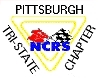  Tri-State Chapter MeetWWW.NCRSPITT.COMFri June 7 & Sat, June 8, 2019 – ALL CORVETTES INDOORS   , 501 Avenue B, Yes I would like to Flight Judge as follows…YearAs NeededOPSINTEXTENGChassisJudging Level __ – or – Don’t Know 1st Preference…I would like to tabulate 2nd Preference…I would like to be an Observer Judge 